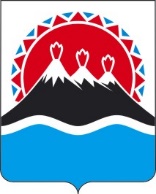 П О С Т А Н О В Л Е Н И ЕГУБЕРНАТОРА КАМЧАТСКОГО КРАЯ                  г. Петропавловск-КамчатскийПОСТАНОВЛЯЮ:1. Внести с 25 июня 2020 года в приложение к постановлению Губернатора Камчатского края от 26.12.2019 № 107 «О предельной штатной численности и предельном фонде должностных окладов в исполнительных органах государственной власти Камчатского края» изменение, изложив строку «Аппарат Губернатора и Правительства Камчатского края» в следующей редакции:«  ».2. Главному управлению государственной службы Губернатора и Правительства Камчатского края внести соответствующие изменения в штатное расписание Аппарата Губернатора и Правительства Камчатского края со дня издания настоящего постановления.[Дата регистрации]№[Номер документа]О внесении изменения в приложение к постановлению Губернатора Камчатского края от 26.12.2019 № 107 «О предельной штатной численности и предельном фонде должностных окладов в исполнительных органах государственной власти Камчатского края»Аппарат Губернатора и Правительства Камчатского края143(40)1 104 162Временно исполняющий обязанности Губернатора Камчатского края[горизонтальный штамп подписи 1]В.В. Солодов